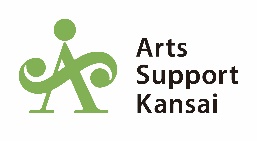 2年間にわたる継続助成を希望する場合、2年目以降の芸術活動について概要を記載ください。なお継続助成は最長で2年です。複数年の助成が必要な理由複数年の助成が必要な理由複数年の助成が必要な理由複数年の助成が必要な理由複数年の実施により達成できること（自己目標）複数年の実施により達成できること（自己目標）複数年の実施により達成できること（自己目標）複数年の実施により達成できること（自己目標）実施計画及び継続性事業年度活動計画の概要対象事業経費総額（千円）※事業継続の収支見通し実施計画及び継続性1年目※申請用紙に記載した来年度活動計画の概要を記載ください。実施計画及び継続性1年目実施計画及び継続性2年目※見込みで結構です（省略可）実施計画及び継続性3年目(省略可)※見込みで結構です（省略可）実施計画及び継続性4年目(省略可)※見込みで結構です（省略可）